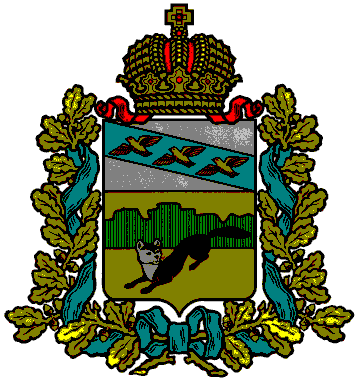 АДМИНИСТРАЦИЯ БОЛЬШЕСОЛДАТСКОГО РАЙОНА КУРСКОЙ ОБЛАСТИР А С П О Р Я Ж Е Н И Еот      14 марта 2014 года    №   24-р           307850, Курская область, с.Большое СолдатскоеО проведении первого этапаВсероссийской акции «Сообщи, гдеторгуют смертью» на территорииБольшесолдатского района         В соответствии с рекомендациями Управления ФСКН России по Курской области и антинаркотической комиссии Курской области:         1. Провести в период с 17 по 28 марта 2014 года на территории Большесолдатского района первый этап Всероссийской акции «Сообщи, где торгуют смертью».         2. Предлагаю руководителям: Управления образования Администрации района (Нескородева О.М.), директорам школ района, Отдела по вопросам культуры, молодежной политики, физкультуры и спорта Администрации района (Шаталова О.В.), главному врачу ОБУЗ «Большесолдатская ЦРБ» Романову М.Л. (по согласованию), комиссии по делам несовершеннолетних и защите их прав Администрации района (Попова Е.Н.), отдела социальной защиты населения Администрации района (Малышев Г.Н.), отдела по опеке и попечительству Администрации района (Платонова Н.В.), Большесолдатского ОП МО МВД России «Беловский» (Мироненко М.Н.) (по согласованию), главам сельсоветов района принять участие в организации и проведении мероприятий Всероссийской акции по разъяснению целей и задач акции, информированию общественности о дате и времени ее проведения, номерах телефонов доверия и электронных адресов для оценки и предложений по проведению акции и представления информации.         3. Создать штаб района по организации и проведению первого этапа Всероссийской акции «Сообщи, где торгуют смертью» в составе:         4. Районному штабу по проведению первого этапа Всероссийской акции «Сообщи, где торгуют смертью» в срок до 17.03.2014г. разработать план мероприятий по проведению акции.         5. По итогам проведения Всероссийской акции на территории района представить информацию Главе Большесолдатского района в срок до 31 марта 2014 года.          6. Контроль за исполнением настоящего распоряжения возложить на заместителя Главы Администрации района Богачева Н.М.         7. Распоряжение вступает в силу со дня его подписания. Глава Большесолдатского района                                                 В.П.Зайцев  1.1.Богачев Н.М.заместитель Главы Администрации района, председатель антинаркотической комиссии района, руководитель штабаЧлены штаба:Члены штаба:Члены штаба:Члены штаба:2.Мироненко М.Н.Мироненко М.Н.начальник Большесолдатского ОП МО МВД России «Беловский» (по согласованию)3.Нескородева О.М.Нескородева О.М.начальник Управления образования Администрации района4.Шаталова О.В.Шаталова О.В.руководитель Отдела по вопросам культуры, молодежной политики, физкультуры и спорта Администрации района5.Малышев Г.Н.Малышев Г.Н.руководитель отдела социальной защиты населения Администрации района6.Романов М.Л.Романов М.Л.главный врач ОБУЗ «Большесолдатская ЦРБ» (по согласованию)7.Попова Е.Н.Попова Е.Н.ведущий специалист-эксперт, ответственный секретарь комиссии по делам несовершеннолетних и защите их прав Администрации района, секретарь штаба8.Масалова Т.А.Масалова Т.А.и.о.главного редактора АУКО «Редакция газеты «Народная газета» (по согласованию)